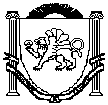 АДМИНИСТРАЦИЯВАСИЛЬЕВКОГО СЕЛЬСКОГО ПОСЕЛЕНИЯБЕЛОГОРСКОГО РАЙОНАРЕСПУБЛИКИ КРЫМПОСТАНОВЛЕНИЕ13  июля  2017 года                    с.Васильевка                                           №  120Об утверждении  Порядка  и графика составления проекта бюджета муниципального образования Васильевкое сельское поселение Белогорского района Республики Крым  на очередной финансовый год и плановый период 2019-2020ггВ соответствии со статьями 169 и 184 Бюджетного Кодекса Российской Федерации, Федеральным законом от 06.10.2003 № 131-ФЗ «Об общих принципах организации местного самоуправления в Российской Федерации» и в целях упорядочения бюджетного процесса в Зыбинском  сельском поселенииПОСТАНОВЛЯЕТ:1. Утвердить Порядок  составления проекта бюджета муниципального образования Васильевкое сельское поселение Белогорского района Республики Крым  на очередной финансовый год и плановый период 2019-2020гг. (Приложение № 1).2. Утвердить график составления проекта бюджета муниципального образования Васильевкое сельское поселение Белогорского района Республики Крым  на очередной финансовый год и плановый период (Приложение № 2).3. Разместить настоящее постановление на официальном сайте Васильевкого  сельского поселения Белогорского района Республики Крым (васильевка-адм.рф.)4. Контроль за выполнением настоящего постановления оставляю за собой.Председатель Васильевкого сельского совета-глава администрации Васильевкого сельского поселения                              В. Д. ФрангопуловПриложение 1к постановлению  администрацииВасильевского сельского поселенияот 13.07. 2017 г. № 120ПОРЯДОКсоставления проекта бюджета муниципального образования Васильевкое  сельское поселение Белогорского района Республики Крым на очередной финансовый год и плановый период 2019-2020гг1.Основные положения1.1. Настоящий Порядок составления проекта бюджета Васильевкого  сельского поселения (далее – Порядок) разработан в соответствии со статьями 169 и 184 Бюджетного Кодекса Российской Федерации, Федеральным законом от 06.10.2003 № 131-ФЗ «Об общих принципах организации местного самоуправления в Российской Федерации».1.2. Порядок определяет основные направления деятельности отделов администрации Васильевкого  сельского поселения и механизм организации их взаимодействия в процессе разработки прогноза бюджета Васильевкого  сельского поселения на очередной финансовый год и плановый период, проекта решения сельского совета Васильевкого  сельского поселения о бюджете Васильевкого  сельского поселения на очередной финансовый год и плановый период, а также сроки их составления.2.Составление проекта бюджета2.1. Проект бюджета сельского поселения на очередной финансовый год и плановый период составляется на основе прогноза социально-экономического развития в целях финансового обеспечения расходных обязательств.2.2. Проект бюджета сельского поселения составляется и утверждается на очередной финансовый год и плановый период.Проект бюджета сельского поселения начиная с года, следующего за первым годом формирования проекта бюджета сельского поселения на трехлетний период (очередной финансовый год и плановый период), разрабатываются путем изменения (уточнения) показателей планового периода утвержденного бюджета и включения показателей второго года планового периода.2.3. Непосредственное составление проекта на очередной финансовый год и плановый период на основании соглашения осуществляет сектор финансов и бухгалтерского учета администрации Васильевкого  сельского поселения.2.4. При составлении проекта бюджета сельского поселения:составляется проект решения сельского совета Васильевкого  сельского поселения о бюджете поселения на очередной финансовый год и плановый период, формируется пакет документов и материалов, подлежащих представлению в сельский совет Васильевкого  сельского поселения одновременно с указанным проектом (предварительные и уточнённые реестры расходных обязательств);разрабатывается проект основных направлений бюджетной и налоговой политики Васильевкого  сельского поселения на очередной финансовый год и плановый период;устанавливаются источники финансирования дефицита бюджета на очередной финансовый год и плановый период;устанавливается объем межбюджетных трансфертов, получаемых из других бюджетов и (или) представляемых другим бюджетам бюджетной системы Российской Федерации в очередной финансовом году;разрабатываются основные характеристики проекта бюджета поселения на очередной финансовый год и плановый период, а также осуществляются расчеты объема бюджетных ассигнований из бюджета поселения на исполнение действующих и принимаемых расходных обязательств;обосновываются бюджетные ассигнования на очередной финансовый год и плановый период в установленном порядке;распределяются предельные объёмы бюджетных ассигнований по кодам бюджетной классификации;осуществляется оценка ожидаемого исполнения бюджета сельского поселения за текущий финансовый год;разрабатываются проекты программ муниципальных внутренних заимствований, муниципальных гарантий Васильевкого сельского поселения в валюте Российской Федерации на очередной финансовый год и плановый период и плановый период;подготавливается совместно с субъектами бюджетного планирования прогноз поступлений доходов в бюджет поселения;устанавливается, детализируется и определяется порядок применения бюджетной классификации Российской Федерации в части, относящейся к бюджету поселения при формировании проекта бюджета поселения;представляются главе Васильевкого  сельского поселения предложения по финансовому обеспечению расходных обязательств, предлагаемых к принятию или изменению на очередной финансовый год и плановый период и плановый период, в том числе по муниципальным программам; формируется пояснительная записка к проекту решения о бюджете поселения.2.5. Сектор по вопросам финансов и бухгалтерского учета  администрации Васильевкого  сельского поселения предоставляет сведения, необходимые для составления бюджета:об остаточной стоимости имущества, находящегося на балансе сельского поселения;о начисленных суммах земельного налога за отчетный финансовый год по муниципальным учреждениям и расчет земельного налога на отчетный финансовый год и плановый период в разрезе сфер деятельности учреждений;о начисленных в отчетном финансовом году, ожидаемых в текущем финансовом году и прогнозируемых в очередном финансовом году и плановом периоде (с представлением расчета и обоснованием методики расчета) поступлениях в бюджет поселения доходов от использования и распоряжения имуществом, находящегося в муниципальной собственности;предполагаемый перечень передаваемых органам местного самоуправления поселения государственных полномочий.2.6. Субъекты бюджетного планирования формируют и представляют в сектор по вопросам финансов и бухгалтерского учета администрации  Васильевкого  сельского поселения:материалы для прогноза поступлений доходов в бюджет поселения, источников финансирования дефицита бюджета поселения в очередном финансовом году;предложения по финансовому обеспечению действующих и принимаемых расходных обязательств в очередном финансовом году;перечень нормативных правовых актов, подлежащих признанию утратившими силу, приостановлению, изменению или принятию в связи с принятием решения о бюджете поселения; предложения по вопросам соответствующей сферы деятельности, необходимые для подготовки пояснительной записки к проекту решения о бюджете сельского поселения;перечень муниципальных программ, в том числе предлагаемых (планируемых) к принятию в очередном финансовом году;другую информацию и материалы, необходимые для составления проекта решения о бюджете поселения на очередной финансовый год и плановый период, документов и материалов, представляемых одновременно с ними, и предусмотренные нормативными правовыми актами Васильевкого  сельского поселения.2.7. Подготовка проекта решения о бюджете поселения на очередной финансовый год и плановый период, а также документов и материалов, представляемых в установленном порядке одновременно с ними, осуществляется в соответствии с Графиком составления проекта бюджета поселения на очередной финансовый год и плановый период.Приложение 2к постановлению  администрацииВасильевского сельского поселенияот 13.07. 2017 г. № 120ГРАФИКсоставления проекта бюджета муниципального образование Васильевкое  сельское поселение Белогорского района Республики Крым на очередной финансовый год и плановый период 2019-2020гг№ п/пНаименование показателей, материалов, документов, мероприятийОтветственный исполнительПредельный срок представления материалов и документов, исполнения мероприятийКуда представляется123451.Представление данных об установленных на текущий финансовый год тарифах (ценах) на энергоносители и коммунальные услуги, потребляемые учреждениями бюджетной сферы муниципального образования согласно данных Государственного комитета по ценам и тарифам Республики КрымАдминистрация Васильевкого сельского поселенияДо 20 июляГлавным распорядителям средств бюджета сельского поселения (далее – ГРБС)Сектор финансов и бухгалтерского учета администрации Васильевкого сельского поселения (далее - сектор)2.Предварительные показатели прогноза социально-экономического развития муниципального образованияАдминистрация Васильевкого  сельского поселенияДо 20 июляСектор3.Направление предложений по формированию перечня муниципальных программ, планируемых к реализации за счет средств бюджета сельского поселенияГРБСыДо 23 июляАдминистрация Васильевкого сельского поселения4.Доведение предельных объемов бюджетных ассигнований в разрезе ГРБСовСекторДо 23 июляГРБСы5.Предоставление предложений о необходимых объемах капитальных вложений (субсидий на осуществление капитальных вложений) в разрезе объектовГРБСыДо 25 июляАдминистрация Васильевкого сельского поселения7.Предоставление обоснований бюджетных ассигнований (с учетом потребности в финансировании расходов, требующих софинансирования из других уровней бюджетов, согласно условий субсидирования, в объемах, заявленных органам исполнительной власти, предоставляющим субсидии)ГРБСы (ГАДы)До 10 августаСектор7.Корректировка расходов, требующих софинансирования из других уровней бюджетов, согласно результатов предварительного отбора органами власти Республики Крым ГРБСы (ГАДы)До 17 октябряСектор8.Предложения для формирования бюджетной классификации в части бюджета сельского поселения Главные администраторы доходов (далее-ГАДы), ГРБСыДо 10 августаСектор9.Формирование бюджетной классификации в части бюджета сельского поселенияСекторПо мере поступления предложений ГАДов, ГРБСовХ10.Прогноз социально-экономического развития муниципального образованияАдминистрация Васильевкого  сельского поселенияДо 10 августаСектор11.Подготовка проектов муниципальных программ ГРБСыДо 10 августаАдминистрация Васильевкого  сельского поселения12. Предоставление прогноза поступлений бюджета сельского поселения в разрезе всех администрируемых доходов (рассчитанных на основании утвержденных Методик) и пояснительных записок, содержащих порядок расчета прогноза по каждому доходному источнику ГАДыДо 20 августа Сектор13.Представление проекта Перечня муниципальных программ с учетом внесенных изменений, планируемых к реализации за счет средств бюджета сельского поселенияАдминистрация Васильевкого  сельского поселенияДо 25 августаСектор14.Согласование Комиссией по вопросам бюджета бюджетных проектировок ГРБСов СекторПо отдельному графикуКомиссия по вопросам бюджета15.Предварительный прогноз индекса потребительских цен по Республике Крым (в процентах к предыдущим годам, среднегодовой) согласно данных Министерства экономического развития Республики КрымАдминистрация Васильевкого  сельского поселенияДо 25 августаГРБСыСектор16.Предварительные итоги социально-экономического развития муниципального образования за 1-е полугодие текущего года и их анализ; формирование ожидаемых итогов социально-экономического развития на текущий финансовый годАдминистрация Васильевкого сельского поселенияДо 20 августаСектор 17.Предоставление предварительного перечня объектов строительства, реконструкции муниципальной собственности, приобретения объектов недвижимого имущества в муниципальную собственность в разрезе ГРБСов (включая объекты финансируемые и софинансируемые за счет средств иных бюджетов на капитальные вложения) с указанием формы осуществления капитальных вложений и в разрезе ГРБСовАдминистрация Васильевкого  сельского поселенияДо 10 сентябряСектор18.Подготовка и представление проекта решения о дорожном фонде муниципального образованияАдминистрация Васильевкого  сельского поселенияДо 20 сентября 2017гВасильевкий  сельский совет19.Определение объема налоговых и неналоговых доходов, формирующих дорожный фонд муниципального образованияСектор До 25 сентябряАдминистрация Васильевкого  сельского поселения20.Согласование прогноза поступлений налоговых и неналоговых доходов в разрезе кодов бюджетной классификации Российской Федерации по формам, установленным Министерством финансов Республики КрымСекторПо отдельному графикуМинистерство финансов Республики Крым21.Сведения о показателях ресурсного обеспечения муниципальных программ на период их действияАдминистрация Васильевкого сельского поселенияДо 1 октябряСектор22.Подготовка проекта основных направлений бюджетной и налоговой политики СекторДо 1 октябряАдминистрация Васильевкого сельского поселения25.Представление паспортов утвержденных муниципальных программ (проектов изменений в паспорта)ГРБСыАдминистрация Васильевкого  сельского поселенияДо 15 октябряДо 20 октябряАдминистрация Васильевкого сельского поселения Сектор26.Представление проекта постановления администрации о прогнозе социально-экономического развития муниципального образованияАдминистрация Васильевкого  сельского поселенияДо 10 ноября Сектор27.Формирование реестра источников доходов бюджета сельского поселения по форме, утвержденной финансовым управлением ГАДы До 15 октябряСектор28.Формирование реестра расходных обязательств бюджета сельского поселенияГРБСыДо 15 октябряСектор30.В случае принятия решения Васильевским  сельским советом о формировании бюджетного прогноза:-разработка прогноза социально-экономического развития на долгосрочный период-разработка и направление проекта бюджетного прогнозаАдминистрация Васильевкого  сельского поселенияДо 15 октябряДо 15 ноябряСекторВасильевкий  сельский совет31.Разработка и представление проекта решения о бюджете сельского поселенияСекторАдминистрация Васильевкого  сельского поселенияДо 15 ноября Васильевкий  сельский совет